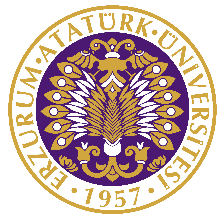 Atatürk Üniversitesi Mühendislik FakültesiMakina Mühendisliği BölümüSTAJ DEĞERLENDİRME FORMU (ÖĞRENCİ)Tarih : ……./……./………..Not: (*) İşareti bulunan ve düzey/seviye isteyen sorularda;“1: Çok Düşük; 2: Düşük; 3: Orta; 4: Yüksek; 5: Çok Yüksek” ifadelerini belirtmektedir.Staj için kaç kuruluşa müracaat ettiniz?……………………………………………………………………………………………………………………………………………………………Müracaat sonrası staja kabulünüz ne kadar zaman aldı?……………………………………………………………………………………………………………………………………………………………Size staja başladığınızda bir iş yeri tanıtımı yapılıp bir iş programı verildi mi?Eklemek istediğiniz fikriniz varsa paylaşın;□ Evet    	:□ Hayır          1   2   3  4   54.  Stajınızın öğrenme isteğinizi güçlendirme katkısı□  □  □  □   □5.  Stajınızın sorumluluk altında çalışabilme yeteneğinizi güçlendirme katkısı □  □  □  □   □6.  Stajınızın görüşlerinizi, bilginizi sözlü ve yazılı aktarabilme becerisine katkısı□  □  □  □   □7.  Stajınızın proje okuma, çizim yapma gibi konularda gelişmenize katkısı□  □  □  □   □8. Stajınızın mühendislik problemlerini tanımlama, formüle etme ve çözme becerisinin kazanılmasına katkısı□  □  □  □   □11. Stajınızın ekip içinde çalışabilme becerisine katkısı□  □  □  □   □12. Stajınızın ders konularında uygulama imkanı sunması□  □  □  □   □13. Stajınızın zayıf olduğunuz alanları belirlemenize katkısı□  □  □  □   □14. Stajınızın iş güvenliğine katkısı□  □  □  □   □15. Stajınızın iletişim becerinize olan katkısı□  □  □  □   □16. Stajınızın zamanı verimli kullanma ve planlı çalışma konusunda katkısı□  □  □  □   □17. Stajınızın kendinizi ifade edebilme yeteneğinize katkısı□  □  □  □   □18. Stajınızın sorumluluk alabilme yeteneğinize katkısı□  □  □  □   □19. Stajınızın hedef ve kariyer belirlemenize katkısı□  □  □  □   □20. Stajınızın farklı mesleki disiplinlerle olan ilişkinizi geliştirmenize katkısı□  □  □  □   □21. Stajınızın mesleki bilgilerinizi artırmaya yönelik olan katkısı□  □  □  □   □